RegulaminMiędzyszkolny Konkurs Recytatorski Literatury Polskiej w Językach ObcychODPOWIEDNIE DAĆ OBCE SŁOWO 2023            Organizatorzy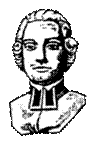 Wydział Oświaty i Wychowania dla Dzielnicy Ochota m.st. Warszawy02-323 Warszawa, ul. Radomska 13/21 tel. (22)822-19-08                                               XXI Liceum Ogólnokształcące im. Hugona Kołłątaja                                        02–101 Warszawa, ul. Grójecka 93, tel. (22) 822 21 02Patronat nad Konkursem objęli				Ambasada Ukrainy w RP                                                                    	Burmistrz Dzielnicy Ochota m. st. Warszawy				Czasopismo „Języki Obce w Szkole”				Instytut Cervantesa w WarszawieInstytut Germanistyki Uniwersytetu Warszawskiego                                                                       Instytut Romanistyki Uniwersytetu WarszawskiegoKatedra Ukrainistyki Uniwersytetu WarszawskiegoMazowiecki Kurator OświatyPolskie Towarzystwo NeofilologiczneTowarzystwo Historyczno-Literackie/ Biblioteka Polska w ParyżuCele KonkursuPropagowanie literatury polskiej wśród młodzieży pogłębione o znajomość języków obcych. Zapoznanie z bogatym dorobkiem translatorskim literatury polskiej. Przygotowanie do promowania literatury polskiej wśród narodów posługujących się językiem: angielskim, francuskim, hiszpańskim, niemieckim, ukraińskim.Konkurs jest bezpłatny.- Adresaci Konkursu – uczniowie klas siódmych i ósmych szkół podstawowych oraz szkół ponadpodstawowych z województwa mazowieckiego. - Przedmiotem Konkursu jest recytacja w języku obcym jednego tekstu z literatury polskiej (proza lub  wiersz). Do wyboru kategorie: język angielski, język francuski, język hiszpański, język niemiecki, język ukraiński. - Należy korzystać z profesjonalnych tłumaczeń. -Każdy uczestnik recytuje jeden utwór z literatury polskiej w wybranym języku obcym. Nie dopuszcza się recytacji grupowych.- Jest to konkurs recytatorski, więc rekwizyty, stroje nie będą brane pod uwagę w ocenie wystąpienia.-Dopuszcza się recytacje dwóch tekstów przez jednego uczestnika, ale w dwóch różnych językach.
-Wystąpienie nie może trwać dłużej niż 5 minut, a każda recytacja przekraczająca ten czas będzie dyskwalifikowana.- Uczestnicy wcześniejszych edycji wybierają inne teksty niż w ubiegłych latach- Kryteria kwalifikowania uczestników do poszczególnych etapów: *Etap nr 1 - w wyniku eliminacji szkolnych wyłania się 3 uczestników z jednej szkoły w danej kategorii. W przypadku zespołu szkół szkoła podstawowa (dotyczy tylko klas VII, VIII) - 3 osoby i szkoła ponadpodstawowa – 3 osoby. Szkoły mogą zgłaszać uczniów do wszystkich kategorii językowych po dokonaniu eliminacji szkolnych.* Etap nr 2 - z zakwalifikowanych uczestników etapów szkolnych (po prezentacji tekstu przed Jury) wyłania się laureatów konkursu, którzy (w zależności od umiejętności) zajmują I, II, III miejsce. Są też przewidziane wyróżnienia. Wyniki zostaną podane na gali i opublikowane na stronie www.21lo.waw.pl- Będę przyjmowane zgłoszenia wraz z załącznikiem nr 1 lub nr 2 (zawierającym pozwolenie na przetwarzanie danych i na opublikowanie wizerunku). Przysłanie zgłoszenia wiąże się z wyrażeniem zgody na przetwarzanie danych i opublikowanie wizerunku.-Objęcie patronatem Konkursu przez Mazowieckiego Kuratora Oświaty nie oznacza wpisania tego przedsięwzięcia w wykaz zawodów wiedzy, artystycznych i sportowych, organizowanych przez kuratora oświaty lub inne podmioty działające na terenie szkoły, które mogą być wymienione na świadectwie ukończenia szkoły. Staramy się o wpisanie konkursu na listę konkursów kuratoryjnych. Decyzja Kuratorium zostanie prawdopodobnie podana w drugim semestrze roku szkolnego 2022/2023.- Werdykt Jury jest ostateczny.- Jury (w czasie II etapu) zadecyduje, czy zostanie dokonany podział na klasy VII, VIII szkoły podstawowej  i szkoły ponadpodstawowe w innych kategoriach językowych niż język angielski i język ukraiński. - Etap nr 2 konkursu będzie przeprowadzony w gmachu XXI LO (przy ul. Grójeckiej 93 w Warszawie), o czym uczestnicy zostaną poinformowani tydzień przed rozpoczęciem eliminacji w danej kategorii na stronie www.21lo.waw.pl- Bieżące informacje znajdują się na stronie www.21lo.waw.pl (m.in. regulamin, karta zgłoszenia, załączniki nr 1 i nr 2).Wszelkie dodatkowe pytania proszę kierować na e-mail konkursy@21lo.waw.pl (nie do sekretariatu XXI LO)   Możemy przekazać w wersji elektronicznej przykładowe teksty polskie przetłumaczone na języki obce.  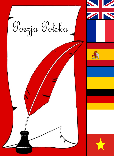 Harmonogram Międzyszkolnego Konkursu Recytatorskiego Literatury Polskiej w Językach ObcychODPOWIEDNIE DAĆ OBCE SŁOWO Kartę  zgłoszenia oraz załącznik( nr 1 lub nr 2 zgody na przetwarzanie danych ) należy przesłać do 9 lutego 2023 r. na e-mail konkursy@21lo.waw.plEliminacje – etap nr 2Podane są godziny rozpoczęcia eliminacji, ale każdy uczestnik zostanie poinformowany, o której godzinie ma wystąpienie. Recytacje będą przed innymi uczestnikami i opiekunami.j. francuski       28 lutego godzina 14.00j. hiszpański       1 marca godzina 14.30j. angielski         2 marca godzina 15.00 (szkoły ponadpodstawowe)……………………………………………………………………………………………………………j. angielski         6 marca godzina 14.00 (szkoły podstawowe)j. ukraiński         7 marca godzina 15.00 (szkoły ponadpodstawowe) j. niemiecki        8 marca godzina 13.30  j. ukraiński         9 marca godzina 15.00 (szkoły podstawowe)Oprócz języka angielskiego i języka ukraińskiego eliminacje dla uczniów szkół podstawowych i ponadpodstawowych odbywają się tego samego dnia.- Ogłoszenie listy finalistów – 14 marca 2023 r.  na stronie www.21lo.waw.pl- Termin gali zostanie podany w czasie eliminacji.